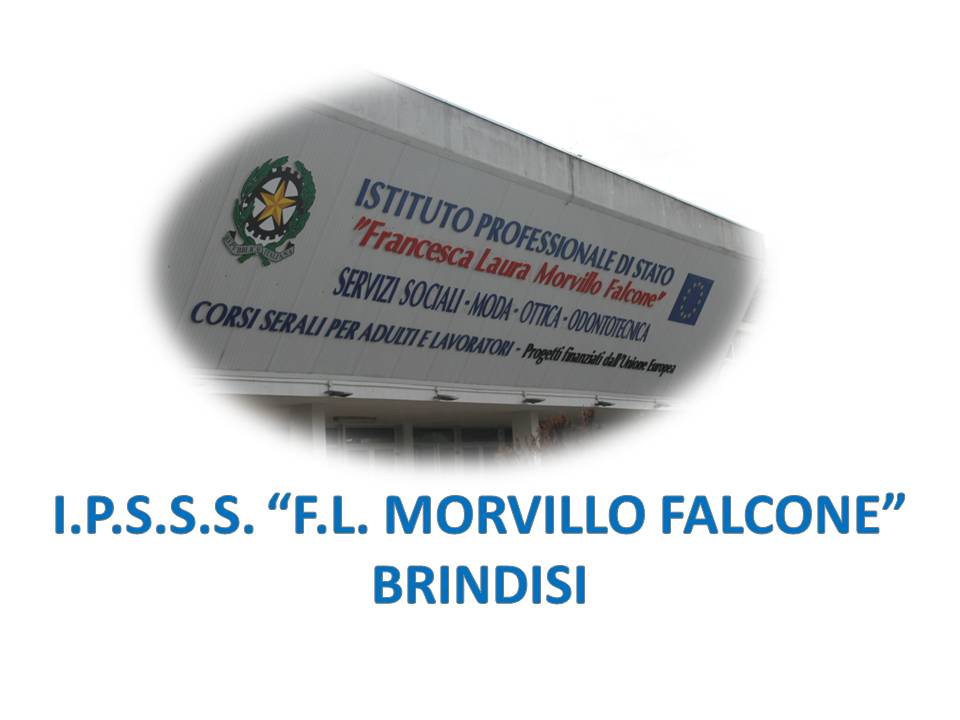 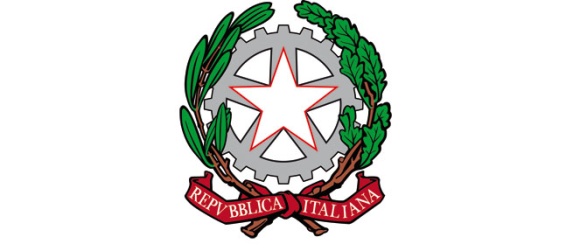 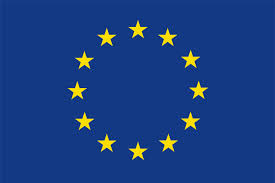 ISTITUTO PROFESSIONALE DI STATO PER I SERVIZI SOCIALI“Francesca Laura MORVILLO FALCONE”Via Galanti, 1 - Tel. 0831/513991brrf010008@istruzione.it – brrf010008@pec.istruzione.it  www.morvillofalconebrindisi.edu.it72100   B R I N D I S IMATERIA: Insegnamento Religione Cattolica   (ore settimanali: 1 ora settimanale).CLASSE  IIA SSS Sede di San Vito dei NormanniANNO SCOLASTICO: 2021/2022DOCENTE: Cristina UgoliniLibro di testo:IL RESPIRO DEI GIORNI Argomenti: 1 IL MISTERO DELLA VITA                    2 LA COMUNITA’ CHIESA                    3 IL MISTERO DI GESU’ UOMO-DIOArgomenti di Educazione Civica: COSTITUZIONECONTENUTIAscolto e analisi della poesia “Lentamente muore”,L’adolescenza tempo di trasformazione,La comunità / Le comunità, La comunità famiglia,L’educazione: autoritaria – autorevole - permissiva,La Comunità Chiesa,La Chiesa primitiva,L’organizzazione delle prime comunità,Il razzismo,Le differenze di cultura, le tradizioni e la possibilità di creare ponti,I martiri e la storia di Santo Stefano primo martire cristiano,Le persecuzioni cristiane,Le cause delle persecuzioni cristiane,Lettura e analisi di alcuni passi del libro “I giorni dopo il tramonto”La fine delle persecuzioni e l'Editto di Milano,L’organizzazione della chiesa dopo l’Editto di Costantino.Brindisi, 9 giugno 2022La docente	Cristina Ugolini